Муниципальное учреждениеДополнительного образования«Центр детского творчества №2»Конспект занятия 
«Сложение  методом «Помощь большого друга»(Детское объединение «Ментальная арифметика»возраст детей 8-9 лет)Разработала и подготовила педагог дополнительного образованияБогданова Светлана Алексеевнаг. Саранск 2023Место проведения: МУДО «Центр детского творчества №2».Возраст детей: 8-9 лет.Время проведения занятия: 45 мин.Цель: формирование умения сложения с помощью правил «Помощь маленького друга».Задачи: Образовательные:продолжить закреплять умения применять правила сложения «Помощь маленького друга» при решении примеров;продолжить развитие умения откладывать на абакусе числа от 1 до 999;способствовать повышению учебной мотивации и познавательной активности;Развивающие:продолжать развивать внимание, воображение, логическое мышление;развивать доброжелательность и отзывчивость; развивать умение быстро и рефлекторно выполнять нужные действия;Воспитательные:учить работать в группах.Формы организации образовательного процесса: групповая (в группе 12-15 человек).Формы организации учебного занятия: беседы, практические занятия, решение примеров на время.Педагогические технологии: личностно-ориентированное, технология индивидуализации обучения, технология разноуровневого обучения.Методы работы: словесные, практические, проблемные.Оборудование:таблицы Шульте; рисунки для рисования двумя руками; цветные карандаши;флэш-карты;абакус (демонстрационный и ученические);Ход занятия:Вводная частьОргмомент. Проверка готовности детей к занятию. Создание психологического настроя.Актуализация знаний.- Послушайте загадку и определите, о чём она?Что же живёт на различных предметах: В календарях и трамвайных билетах, На циферблатах часов, на домах, Даже прячутся в книжных томах, И в магазине, и в телефоне, И на машине, и на вагоне... Они повсюду,Они кругом. Мы их поищем и сразу найдём.- Итак, о чем загадка? (о числах)- Без чисел мы не представляем нашу жизнь, каждый день мы сталкиваемся с огромным количеством чисел и огромное количество чисел запоминает.- Именно числа помогут нам в развитии нашего внимания и быстроте счета.Напомнить детям о 8 феврале, дне российской науки. Продемонстрировать презентацию «Великие математики России». (Презентация).2. Основная частьРешение примеров на сложение. Читаю вслух цепочки примеров на сложение двузначных и трёхзначных чисел.Дети решают на абакусе и записывают ответы в бланки ответов.Среди примеров есть такие, которые дети могут выполнить с помощью правил. После выполнения задания ответы сверяются. Дети выявляют проблему: есть примеры, для решения которых необходимы знания правил.Постановка цели занятия.Ребята вместе с педагогом формулируют цель занятия:-закрепить правила сложения «Помощь маленького друга» и продолжить учиться решать проблемные примеры. Примеры №1, № 2.№1№2Нейрогимнастика.«Зайка серенький»«Бычок»«Стульчик»«Стол»«Пистолетик» Повторить 10 раз.Решение логических задач:1.У одного мужчины четыре сына, и у каждого из них есть родная сестра. Сколько у него детей?2. Росло 4 березы. На каждой березе по 4 больших ветки. На каждой большой ветке по 4 маленьких. На каждой маленькой ветке по 4 яблока. Сколько всего яблок?3. Сколько месяцев в году имеют 28 дней?4. Какого камня не найти в море?5. Однажды мужчина и его сестра ходили по магазинам. Вдруг мужчина сказал: — Вон тот парень — мой племянник.— Верно, — ответила сестра, — но мне он не племянник.
Как же так?6. На одной странице нарисованы сметана и кефир, на другой — творог и колбаса. Что на второй странице подходит к тому, что нарисовано на первой?7. Надя, Лиза и Марина пошли в кино: две девочки — утром, одна — днем. Марина смотрела фильм днем. Когда смотрела фильм Лиза?Повторение изученной темы.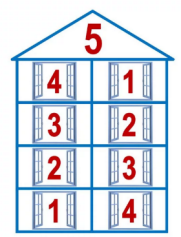 Педагог предлагает вспомнить состав числа 5 (Слайд № 20). Педагог напоминает, что «Маленький друг» — это небесная косточка, которая содержит в себе 5 единиц, и показывает, как можно использовать «Маленького друга» при счёте на абакусе.Вместе с учителем выполнить задание на абакусах:Вместе с учителем выполнить задание на абакусах:Физминутка.В понедельник я купался, а во вторник рисовал, в среду долго умывался, а в четверг футбол играл, в пятницу я прыгал, бегал, очень долго танцевал, а в субботу, воскресенье целый день я отдыхал.Упражнение на внимание «тест Струпа». Педагог:- Посмотрите на картинку, что вы видите? (Слова разноцветные). Задание: назовите вслух цвет, а не слово (Слайд №21).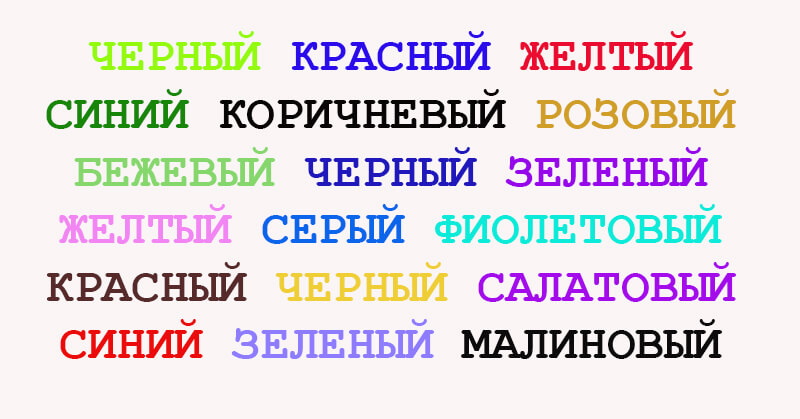 Флеш-карты ментального счета. Первичное закрепление.Цель упражнений – научиться моментально, распознавать положение косточек на абакусе, как числа. Это необходимо для быстрого счета в уме.Педагог показывает карточки по одной, ученики записывают или называет число, изображенное на карточке.Самостоятельное решение примеров, проверка.Развитие внимания. Таблица Шульте (Слайд №22).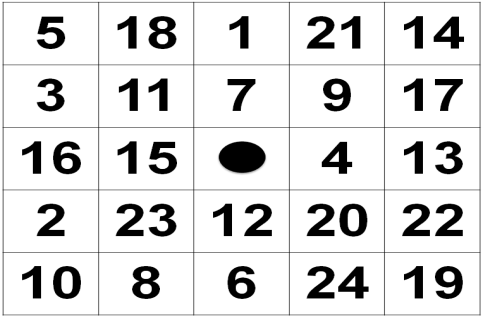 Педагог:- Возьмите таблицы с числами. Назовите самое маленькое число, самое большое.- Какие еще задания мы можем выполнить с данными числами? (назвать их в порядке возрастания, убывания, составить примеры, назвать четные и нечетные числа и т.д.)- Будем называть числа по порядку, начиная с самого маленького числа. Стараемся называть как можно быстрее.Дети работают в паре. Проговаривают числа друг другу. На работу 1 минута или 30 секунд.Педагог:- Возьмите таблицы, которые лежат на столе. Начиная с числа 1 по порядку будете называть числа и показывать карандашиком на то число, которое называете, старайтесь это делать быстро. Ваш сосед слушает вас, подсказывать нельзя. Отмечаете то число, до которого досчитали.(После того, как пара поработает, идет работа с абакусом).На абакусе покажите то число, до которого досчитали. Каждый показывает свое число.Упражнение «Бабочка».Бабочку надо нарисовать двумя руками одновременно. Потом раскрасить ее. 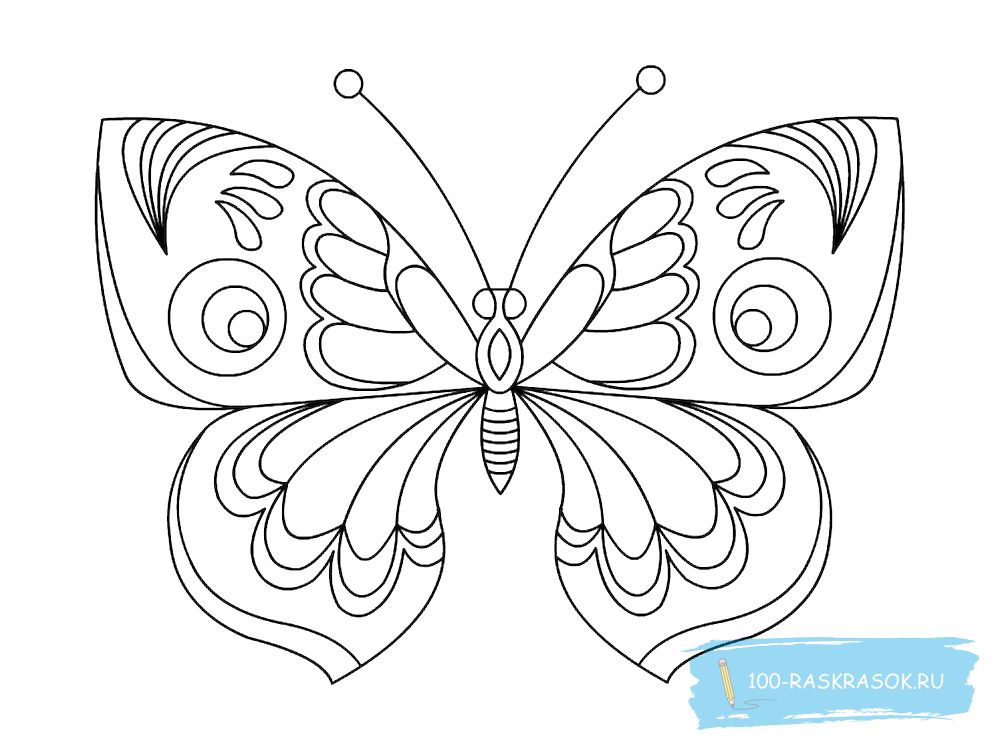 Выполнение арифметических действий на абакусах.Педагог:- Ребята, сегодня мы с вами повторили правила сложения «Помощь друга». Предлагаю закрепить формулы на практике. Дети решают примеры на учительском абакусе.Заключительная часть. Подведение итогов. Домашнее задание.1. Отработать правила сложения по теме «Помощь маленького друга».2. Выполнять упражнения из нейрогимнастики.3. Ежедневно 5 минут уделять внимание на развитие моторики на абакусе.4. Работа с печатным материалом (формулы сложения по теме «Помощь  друга».).5. Счет ментально 7-10 мин.Список литературы и источников1. Вендланд Д., Ментальная арифметика. Д. Вендланд. – СПб.: Питер, 2020. – 256 с.2. Вендланд Д., Ментальная арифметика 2. Д. Вендланд. – СПб.: Питер, 2020. – 240 с.3. Би Малсан, Ментальная арифметика. Для всех. – Изд-во: Издательское решение, 2017. – 15 с.4. Софуоглу Эрташ. Ментальная арифметика. Учебное пособие для детей 4-6 лет. - Москва: Траст, 2015. - 70 с.5. http://abakusy-sorobany.ru/index.htm6. http://www.soroban-international.com/7. http://mentalar.ru/8. http://rptica.ru/stati/chto-takoe-mentalnaya-arifmetika/9. http://эврика.дети/10. http://детибудущего.рф/11. https://best-mother.ru/article/deti№ 1№ 2№ 3№ 4№ 5№ 623125215121150111212122212112255501501551025010511411153125998899799995998№ 1№ 2№ 3№ 4№ 5№ 6№1234567891011627431743233352332441414121122122231131211-1115113551113314Ответ№12345678910622225571630625312125555253444234230314125231611450222521111111101102210111140110102111232Ответ№1№24+144+1114+154+1124+1144+11134+1444+111№1№24+244+2214+254+2224+2144+22234+2444+222